Договор № 29-тпоручения на организацию и проведение торговг. Нижний Новгород	«15» октября 2019 годаОбщество с ограниченной ответственностью «Консалтинг-Спектр», именуемое в дальнейшем «Исполнитель», в лице директора Стенякиной Ольги Александровны, действующей на основании Устава, с одной стороны, иЗакрытое акционерное общество «Теплосервис», именуемое в дальнейшем «Заказчик», в лице конкурсного управляющего Рахвалова Олега Викторовича, действующего на основании Решения Арбитражного суда Самарской области от 04.10.2018 года (резолютивная часть объявлена 27.09.2018 года) в рамках дела о несостоятельности (банкротстве) № А55-34602/2017, совместно именуемые Стороны, заключили настоящий договор (далее по тексту - Договор) о нижеследующем:Предмет договора и обязанности сторонИсполнитель обязуется по заданию Заказчика произвести организацию и проведение торгов по реализации следующего имущества, принадлежащего Заказчику:Лот № 1: Право требования дебиторской задолженности к ООО «Вентор» (ОГРН 1135074000258; ИНН 5036127698; адрес местонахождения: 142106, Московская область, г. Подольск, проспект Ленина, д. 107/49) в размере 1 419 339 (Один миллион четыреста девятнадцать тысяч триста тридцать девять) рублей, подтвержденной Решением Арбитражного суда города Москвы от 12.10.2016 года по делу № А40-104985/16-138-893 (Исполнительный лист серия ФС № 015785930), в том числе: задолженность в сумме 1 392 415 (Один миллион триста девяносто две тысячи четыреста пятнадцать) рублей и расходы по уплате государственной пошлины в сумме 26 924 (Двадцать шесть тысяч девятьсот двадцать четыре) рубля.Начальная цена продажи имущества, включенного в Лот № 1, установлена в размере 354 834 (Триста пятьдесят четыре тысячи восемьсот тридцать четыре) рубля 75 копеек (НДС не облагается на основании пп. 15. п. 2. ст. 146 НК РФ).Лот № 2: Право требования дебиторской задолженности к Андрееву Олегу Юрьевичу (дата рождения 09.07.1969, место рождения: г. Донецк, место жительства: 443011, г. Самара, Первая просека, д. 10А) в размере 12 568 036 (Двенадцать миллионов пятьсот шестьдесят восемь тысяч тридцать шесть) рублей 57 копеек, подтвержденной Решением Арбитражного суда Самарской области от 23.10.2017 года по делу № А55-6169/2017 (Исполнительный лист серия ФС № 020580607).Начальная цена продажи имущества, включенного в Лот № 2, установлена в размере 3 142 009 (Три миллиона сто сорок две тысячи девять) 14 копеек (НДС не облагается на основании пп. 15. п. 2. ст. 146 НК РФ).Лот № 3: Право требования дебиторской задолженности к ООО «КНГК-ФЛАГМАН» (ОГРН 1082310017558; ИНН 2310134022; адрес местонахождения: 350000, Краснодарский край, г. Краснодар, ул. Кирова, д. 131) в размере 832 118 (Восемьсот тридцать две тысячи сто восемнадцать) рублей 72 копейки, подтвержденной Решением Арбитражного суда Краснодарского края от 18.11.2016 года по делу № А32-29091/2016 (Исполнительный лист серия ФС № 011211950), в том числе: задолженность по договору поставки № 321 от 16.10.2014 г. в размере 543 547 (Пятьсот сорок три тысячи пятьсот сорок семь) рублей 13 копеек, пяня по договору за период просрочки платежа с 17.10.2015 г. 30.06.2016 г. включительно в размере 269 314 (Двести шестьдесят девять тысяч триста четырнадцать) рублей 59 копеек, расходы по уплате государственной пошлины в размере 19 257 (Девятнадцать тысяч двести пятьдесят семь) рублей.Начальная цена продажи имущества, включенного в Лот № 3, установлена в размере 208 029 (Двести восемь тысяч двадцать девять) рублей 68 копеек (НДС не облагается на основании пп. 15. п. 2. ст. 146 НК РФ).До момента перехода права требования дебиторской задолженности ее размер может быть уменьшен в связи с частичным погашением должником суммы задолженности. На начальную цену продажи имущества, а также цену его реализации, уменьшение размера дебиторской задолженности в связи с частичной ее оплатой не влияет, а право требования переходит к покупателю с тем объемом прав первоначального кредитора и на тех условиях, которые существуют к моменту перехода права.Основные условия торгов:форма проведения - аукцион, открытый по составу участников с открытой формой представления предложений о цене;размер задатка для участия в торгах составляет 20 (Двадцать) процентов от начальной цены продажи имущества, установленной для первых, повторных торгов и реализации имущества посредством публичного предлоэюения, на каждый определённый период снижения начальной цены, по каждому из лотов;«шаг аукциона» составляет 5 (Пять) процентов от начальной цены продажи по каждому из лотов;в случае если повторные торги будут признаны несостоявшимися или договор купли- продажи не будет заключен с их единственным участником, продаваемое на торгах имущество подлежит продаже посредством публичного предложения;при продаже имущества посредством публичного предложения снижение начальной цены продажи имущества составляет 5 (Пять) процентов от начальной цены продажей, установленной для первого периода проведения торгов посредством публичного предлоэюения, и снижается каждые 5 (Пять) рабочих дней с даты начала приема заявок;место проведения торгов - электронная торговая площадка АО «Российский аукционный дом» (сайт в сети Интернет www. lot-online, ru).Заказчик обязуется принять выполнение поручения и оплатить Исполнителю вознаграждение в размере и порядке, предусмотренном настоящим Договором.Дату проведения торгов устанавливает Исполнитель. Место проведения торгов, доступ к организационной технике и сети Интернет обеспечивает Исполнитель.Денежные расчеты с заявителями по приему задатков на участие в торгах и оплате имущества победителем торгов (единственным участником) производит Заказчик.Исполнитель обязан:Подготовить и опубликовать за счет средств Заказчика информационные сообщения о проведении торгов и о результатах проведения торгов в средствах массовой информации в порядке, предусмотренном действующим законодательством.Заключить договор о проведении торгов с оператором электронной площадки, соответствующим требованиям, установленным Приказом Министерства экономического развития Российской Федерации № 495 от 23 июля 2015 года.Разработать формы заявок, проекты договора о задатке на участие в торгах и договора купли-продажи имущества, протоколов и иных документов, определяющих участие претендентов в торгах и результаты их проведения.Подготовить и представить оператору электронной торговой площадки заявку на проведение торгов.Сообщать Заказчику по его требованию о ходе исполнения поручения.Организовать работу комиссии по приему, рассмотрению заявок и предложений о цене имущества, а также признанию заявителей участниками торгов, проведению торгов и подписанию оформляющих результаты торгов документов, предоставив необходимое помещение для работы комиссии и организационную технику с доступом в сеть Интернет.Уведомить заявителей и участников торгов о результатах их проведения.Осуществлять разумные необходимые действия для поиска и привлечения покупателей с учетом особенностей выставленного на торги имущества.Обеспечить конфиденциальность сведений и предложений, содержащихся в представленных заявках на участие в торгах, или предложений о цене имущества до начала торгов либо до момента открытия доступа к представленным в форме электронных документов заявкам на участие в торгах.Обеспечить равный доступ всех лиц к участию в торгах, в том числе к информации о проведении торгов, право лиц на участие в торгах без взимания с них платы, не предусмотренной Федеральным законом.В течение 1 рабочего дня после подведения итогов торгов по телефону, факсу или посредством электронной почты информировать Заказчика о результатах торгов.Представить Заказчику в срок не позднее 5 (Пяти) дней с даты выполнения поручения по настоящему договору отчет об итогах его выполнения с приложением при необходимости подтверждающих документов. Отчет может быть изложен в Актах выполненных работ, представляемых Исполнителем на подпись Заказчику.Отказаться от проведения торгов в случае получения соответствующего письменного уведомления от Заказчика и обеспечить уведомление заявителей об отказе от проведения торгов в срок не позднее, чем за 3 (Три) дня до даты их проведения.Заказчик обязан:Предоставить Исполнителю по его требованию документы и информацию, необходимые для выполнения поручения по настоящему Договору.Осуществить оплату публикаций информационных сообщений о проведении торгов и о результатах проведения торгов, в порядке, предусмотренном действующим законодательством.Своевременно оплатить выполненное Исполнителем поручение в соответствие с условиями настоящего Договора.Своевременно возместить Исполнителю расходы на оплату услуг оператора электронной торговой площадки АО «Российский аукционный дом» в размере, предусмотренном тарифным планом «Реализация имущества должников».Самостоятельно осуществлять отношения с победителем торгов (единственным участником, с кем заключается договор купли-продажи) по подписанию договоров купли- продажи имущества.Уведомить Исполнителя в письменной форме о своем отказе от проведения торгов в срок не позднее, чем за 10 (Десять) дней до назначенной даты проведения торгов.Разместить самостоятельно и от своего имени информацию о проведении торгов, о результатах проведения торгов и о факте заключения договоров купли-продажи имущества в Едином федеральном реестре сведений о банкротстве и оплатить за счет собственных средств указанные сообщения.Обеспечить своими силами и за счет собственных средств ознакомление с подлежащим продаже на торгах имуществом и имеющимися в отношении этого имущества оригиналами правоустанавливающих или регистрационных документов, в том числе путем осмотра, фотографирования указанного имущества и копирования указанных правоустанавливающих или регистрационных документов.Уведомить Исполнителя посредством электронной почты о факте заключения договоров купли-продажи с победителями торгов (единственными участниками) с приложением копий таких договоров в срок не позднее 1 (Одного) рабочего дня с даты заключения договора купли продажи имущества.Вознаграждение и порядок расчетовВознаграждение Исполнителя за организацию и проведение торгов, в случае признания их состоявшимися, составляет 5 (Пять)% от цены реализации имущества по каждому из лотов (но не менее чем 50 000 рублей по каждому из лотов) (НДС не облагается. Упрощенная система налогообложения (гл. 26.2 ст. 346.11 НК РФ).В случае, когда победитель торгов, в установленные сроки не подписал договор уступки нрава требования (цессии) либо не оплатил имущество в установленные сроки, вознаграждение Исполнителя определяется в размере, предусмотренном п. 2.1. настоящего Договора.В случае признания торгов (в том числе первых торгов, повторных торгов, реализации имущества посредством публичного предложения) несостоявшимися по причине, если не были представлены заявки на участие в торгах, или отказа Заказчика от проведения торгов (снятия имущества с торгов) после подписания настоящего Договора, Заказчик оплачивает Исполнителю вознаграждение в размере 50 000 (Пятьдесят тысяч) рублей (НДС не облагается. Упрощенная система налогообложения (гл. 26.2 ст. 346.11 НК РФ).В случае признания торгов несостоявшимися, если к участию в торгах был допущен только один участник и у конкурсного управляющего возникло право на подписание договора уступки права требования (цессии) с единственным участником торгов, вознаграждение Исполнителя составляет 5 (Пять)% от цены предложения единственного участника торгов, но не менее чем 50 000 (Пятьдесят тысяч) рублей по каждому из лотов (НДС не облагается. Упрощенная система налогообложения (гл. 26.2 ст. 346.11 НК РФ). Оплата вознаграждения Исполнителя, предусмотренного п.п. 2.1., 2.2., 2.4. настоящего Договора, производится в срок не позднее 5 (Пяти) рабочих дней с даты опубликования на электронной площадке АО «Российский аукционный дом» протокола о результатах проведения торгов или протокола о признании торгов несостоявшимися (если к участию в торгах был допущен только один участник). Оплата вознаграждения Исполнителя, предусмотренного п. 2.3. настоящего Договора, производиться в срок не позднее 5 (Пяти) рабочих дней с даты признания торгов несостоявшимися или опубликования решения об отмене торгов, снятия имущества с торгов.Заказчик возмещает расходы Исполнителя на оплату услуг оператора электронной торговой площадки АО «Российский аукционный дом» в размере, предусмотренном тарифным планом «Реализация имущества должников».Срок возмещения расходов Исполнителя на оплату услуг оператора электронной торговой площадки ОАО «Российский аукционный дом», предусмотренных п. 2.7. настоящего Договора, не позднее 10 (Десяти) дней с даты получения Заказчиком документов, подтверждающих указанные расходы Исполнителя. Возмещение расходов на оплату услуг оператора электронной торговой площадки производится Заказчиком на основании письма Исполнителя с приложением копий оплаченного Счета и Акта выполненных работ.Обязательства по настоящему Договору считаются выполненными после получения Исполнителем суммы оплаты выполненного поручения в соответствие с условиями настоящего Договора, оплаты расходов на услуги оператора электронной торговой площадки и после утверждения Заказчиком отчета Исполнителя (Акта выполненных работ).Расходы Исполнителя по организации и проведению торгов, не подлежащие возмещению Заказчиком, осуществляются Исполнителем самостоятельно.Порядок приемки-передачи работПо результатам выполнения поручения Исполнитель должен представить Заказчику письменный отчет о ходе и результатах выполнения поручения. Отчет может быть изложен в Актах выполненных работ.Заказчик должен утвердить отчет Исполнителя в течение 2 (Двух) дней от даты его предъявления или заявить мотивированные возражения против утверждения отчета. В случае не заявления возражений Заказчиком Исполнителю в указанный выше срок, поручение считается выполненным в полном объеме и подлежащим оплате.Изменение и расторжение договораВсе изменения и приложения к настоящему Договору действительны лишь при условии, что они совершены в письменной форме и подписаны уполномоченными на то представителями сторон.Настоящее соглашение может быть изменено или прекращено по письменному соглашению сторон или в случаях, предусмотренных законодательством РФ.Ответственность сторонЗа неисполнение или ненадлежащее исполнение своих обязательств по настоящему Договору стороны несут ответственность в соответствии с требованиями действующего законодательства РФ.Исполнитель не несет ответственности за недостоверность информации, предоставленной ему Заказчиком, если только её недостоверность или ошибочность очевидно не следуют из обстоятельств, в которых действует Исполнитель.Исполнитель не несет перед Заказчиком ответственности за действия и нарушение обязательств со стороны претендентов и участников торгов, проводимых в рамках настоящего договора. При возникновении спорных ситуаций в отношении предмета продажи, порядка его передачи и расчетов, все права и обязанности по отношению к покупателям, участникам и претендентам торгов возникают непосредственно у Заказчика.Заключительные положенияНастоящий Договор вступает в силу с момента его подписания сторонами.Все споры, разногласия и требования, возникающие из настоящего Договора или в связи с ним, в том числе связанные с его заключением, изменением, исполнением, нарушением, расторжением, прекращением и действительностью, подлежат разрешению в Постоянно действующем Третейском суде при ПАУ ЦФО (г. Москва) в соответствии с его Положением. Решение Постоянно действующего Третейского суда при ПАУ ЦФО является окончательным, обязательным для Сторон настоящего Договора и обжалованию не подлежит.Настоящий договор составлен в 2 (Двух) подлинных экземплярах, один из которых передан Исполнителю и один - Заказчику.Исполнитель:ООО «Консалтинг-Спектр»603005, г. Нижний Новгород, ул. Минина, д. 10 В, пом. 4 ИНН 5260426872 КПП 526001001 р/с 40702810300080000323 в Филиале Приволжский ПАО Банк «ФК Открытие» к/с 30101810300000000881 БИК 042282881Заказчик:ЗАО «Теплосервис» 443069, г. Самара, ул. Мориса Тореза, д. 67, 409 ИНН 6311040840 КПП 631101001 р/с 40702810742000001979 в Банке Волго-Вятский банк ПАО Сбербанк г. Нижний Новгород к/с30101810900000000603 БИК 042202603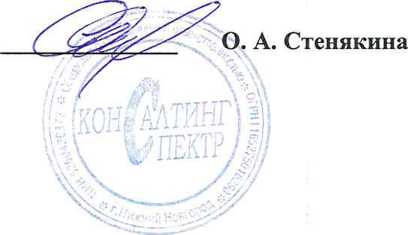 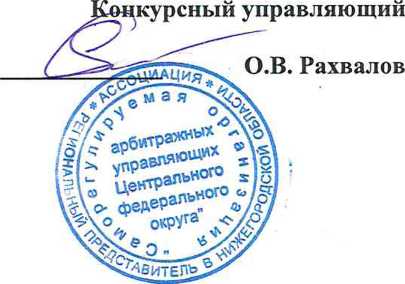 